КОМИТЕТ ПО ЗАКОНОДАТЕЛЬСТВУ И СУДЕБНО-ПРАВОВОЙ РЕФОРМЕ МАЖИЛИСА ПАРЛАМЕНТА РЕСПУБЛИКИ КАЗАХСТАН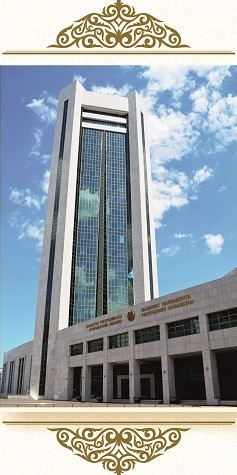 Круглый стол «Проблемные вопросы противодействия незаконному обороту наркотических средств, психотропных веществ и их прекурсоров» АСТАНА, 2023ПРОГРАММАКруглого стола на тему:«Проблемные вопросы противодействия незаконному обороту наркотических средств, психотропных веществ и их прекурсоров» г. Астана 			  		                        Мажилис Парламента8 июня 2023 г.                                                      каб. А-235, 10.00 часов.					  9.30 – 10.00Регистрация участников Участники круглого стола депутаты Парламента Республики Казахстан, представители государственных органов и неправительственных организации, ученые экспертыМодератор10.00 – 10.05Депутат, член Комитета по законодательству и судебно-правовой реформе Мажилиса Парламента Республики КазахстанКОЛОДА Дмитрий Владимирович10.05 – 10.10 Приветственное слово Председатель Комитета по законодательству и судебно-правовой реформе Мажилиса Парламента Республики КазахстанИМАШЕВА Снежана Валерьевна 10.10 – 10.20ВыступлениеНачальник Департамента по противодействию наркопреступности Министерства внутренних дел Республики КазахстанИмажанов Хаджи-гали Саккович«Противодействие незаконному обороту наркотиков и профилактика наркомании»10.20 – 10.30ВыступлениеВице-министр юстиции Республики Казахстанваисов Даниель Мерейулы«Проблемные вопросы судебной экспертизы по противодействию и незаконному обороту наркотических средств, психотропных веществ и их прекурсоров»10.30 – 10.40ВыступлениеВице-министр здравоохранения Республики КазахстанДудник Вячеслав Юрьевич«Текущее состояние оказания наркологической помощи в Казахстане»10.40 – 10.50ВыступлениеЗаместитель Председателя Республиканской коллегии адвокатовВранчев Игорь Олегович «Проблемные вопросы противодействия незаконному обороту наркотических средств, психотропных веществ и их прекурсоров»10.50 – 11.00ВыступлениеАналитик Информационно-аналитического подразделения Центральноазиатского регионального информационного координационного центра по борьбе с незаконным оборотом наркотических средств, психотропных веществ и их прекурсоров (ЦАРИКЦ) (онлайн)Аваззода Барзу Аваз «Новые угрозы из Афганистана»11.00 – 11.10ВыступлениеПредседатель Корпоративного Фонда «Будущее без наркотиков»Актаев Жандос Берикович«Рекомендации неправительственных организаций в профилактике наркомании и наркопреступности»11.10 – 11.40Выступление Академическое сообщество, ученные, экспертыРуководитель научно-исследовательских проектов по вопросам уголовного правосудия и научной правовой экспертизы Офиса профессоров КАЗГЮУ им.                       М.С. Нарикбаева, почетный юрист, доктор юридических наук, профессорКогамов Марат ЧекишевичГлавный научный сотрудник Межведомственного научно-исследовательского института Академии правоохранительных органов при Генеральной Прокуратуре Республики КазахстанСейткасимова Индира Нурдильдиновна11.40 – 12.15Обсуждение / вопросы и ответы12.15 – 12.25Подведение итоговДепутат, член Комитета по законодательству и судебно-правовой реформе Мажилиса Парламента Республики КазахстанКОЛОДА Дмитрий Владимирович 12.25 – 12.30Заключительное слово Председатель Комитета по законодательству и судебно-правовой реформе Мажилиса Парламента Республики КазахстанИМАШЕВА Снежана Валерьевна